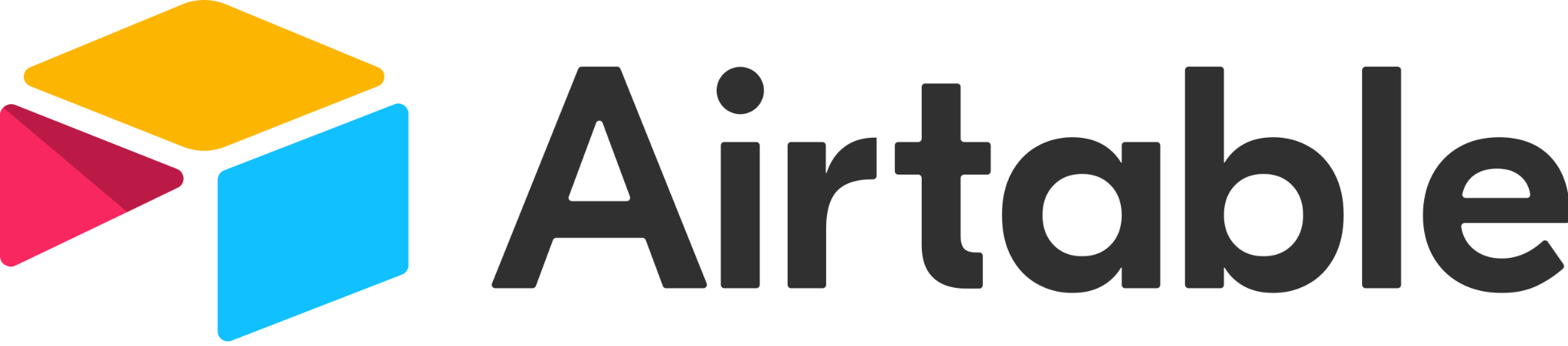 AirtableInformații despre instrumentInformații despre instrumentInformații despre instrumentGrup țintă:  Administrare/Management  Coordonatori  Voluntari  Administrare/Management  Coordonatori  VoluntariCategorie:   Instrument online  Platforme de învățare  Software/ Aplicație Desktop   Rețea (Socială)  App  AlteleZona de lucru:   Project Management  Managementul comunicării  Videoconferință  Colaborare/ Lucru în echipă  Autoadministrare  Marketing  Managementul personalului  E-Learning/ Gestiune Cunoștințe   Gestiune financiară  Prezentări/ Dezvoltare materiale de învățare   AlteleLimbă:EnglezăEnglezăCunoștințe anterioare / grad de complexitate De bază De bazăLink:https://www.airtable.com/https://www.airtable.com/Furnizor:Formagrid, Inc.Formagrid, Inc.Scurtă descriere:Airtable este o foaie de calcul-bază de date hibrid, cu caracteristicile unei baze de date, dar aplicate la o foaie de calcul. Câmpurile dintr-un tabel Airtable sunt similare cu celulele dintr-o foaie de calcul, dar au tipuri precum "casetă de selectare", "număr de telefon" și "listă verticală" și pot face referire la atașările fișierelor, cum ar fi imaginile.Airtable este o foaie de calcul-bază de date hibrid, cu caracteristicile unei baze de date, dar aplicate la o foaie de calcul. Câmpurile dintr-un tabel Airtable sunt similare cu celulele dintr-o foaie de calcul, dar au tipuri precum "casetă de selectare", "număr de telefon" și "listă verticală" și pot face referire la atașările fișierelor, cum ar fi imaginile.Informații despre acces și utilizare (costuri, cerințe bazate pe cloud, utilizare mobilă, ...)Gratuit pentru până la 5 editori și 2 GB spațiu de stocare, planurile de prețuri începând de la 10 USD pe lună, disponibile pe MacOS (10.10+), Windows (7+), iOS, AndroidGratuit pentru până la 5 editori și 2 GB spațiu de stocare, planurile de prețuri începând de la 10 USD pe lună, disponibile pe MacOS (10.10+), Windows (7+), iOS, AndroidInstrucţiuni/Tutorialehttps://support.airtable.com/https://youtu.be/gyr-H3Soh7whttps://support.airtable.com/https://youtu.be/gyr-H3Soh7w